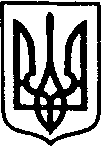 ВІДДІЛ ОСВІТИ ЗДОЛБУНІВСЬКОЇ  РАЙОННОЇДЕРЖАВНОЇ АДМІНІСТРАЦІЇЗДОЛБУНІВСЬКИЙ РАЙОННИЙ МЕТОДИЧНИЙ КАБІНЕТ. Здолбунів , вул..Ясна 11, тел. (03652) 2-57-82 E-mail: rmk_zd@ukr.netІІ етап Всеукраїнської олімпіади з інформатики (17.12.2011 р.)Задача 1. Місця (10 балів).У плацкартному вагоні 54 місця, які розташовані у дев’яти купе. Місця від 1 до 36 основні і вони розташовані по чотири в купе (1 - 4 у першому, …, 33 - 36 у дев’ятому),  від 37 до 54 – бокові, розбиті по два, але розташування по купе зворотне: місця 37, 38 знаходяться у дев’ятому купе, 39, 40 у восьмому, …, 53, 54 у першому. За номером місця визначте номер купе.Задача2. Кубики (15 балів)Кубик з ребром N см пофарбували і розрізали на кубики з ребром . При цьому з’явилися такі, у яких пофарбовано різну кількість граней. Напр., якщо N = 3, то після розрізання буде 8 кубиків, у яких пофарбовано три грані, 12 з двома гранями, 6 з однією, а один кубик буде зовсім непофарбований. Складіть програму, яка б визначала скільки буде кубиків з кожною можливою кількістю пофарбованих граней.Задача3. Найбільший добуток (20 балів)Дано N цілих чисел. Завдання. Необхідно вибрати з N цілих чисел три таких числа, добуток яких максимальний.Вхідні данні. Перший рядок вхідного файлу містить одне число N –  кількість чисел у послідовності (3 N 106). У другому рядку записано саму послідовність: N цілих чисел, які за модулем не перевищують 30000.Вихідні данні. У вихідний файл виведіть три шуканих числа в довільному порядку. Якщо існує декілька різних трійок чисел, які дають максимальний добуток, то виведіть довільну з них.Приклад вхідних і вихідних даних:Задача4. Мінімальне число (20 балів)Задана деяка послідовність n натуральних чисел (1<=n<=100). Потрібно знайти мінімальне натуральне число, яке не можна представити у вигляді суми ніяких чисел з даної послідовності (сума може складатися з одного доданку; кожен елемент послідовності може входити в суму тільки один раз).Наприклад, для послідовності 2, 7, 4, 3 відповіддю є число 1 (дійсно, це число не можуть утворити ніякі суми даних чисел), а для послідовності 1,4,1,7 - число 3.)Вхідні дані: Перший рядок містить ціле число n, далі в другому рядку числа послідовності, розділені пропусками.Вихідні дані:                                   Приклад:Вивести одне шукане число. Задача 5. Цифри (40 балів).Петрик задумав деяке натуральне трицифрове число N (100≤N≤999). Він склав цифри цього числа та помножив отриману суму на задане натуральне число K (2≤K≤100). Число, що утворилося в результаті, дорівнює початковому. Написати програму digits.*, яка визначить, яке число задумав Петрик.Вхідні дані. Вхідний файл digits.dat містить в єдиному рядку число K.Вихідні дані. У вихідний файл digits.sol вивести число N, яке задумав Петрик. Якщо умові відповідає більш ніж одне число, вивести усі можливі варіанти: впорядковані за зростанням, кожен у своєму рядку.Приклади:Технічні умовиТехнічні умовиІм'я програмиVAGON.*ВведенняЗ клавіатури вводиться ціле число – номер місця (від 1 до 54)ВивідНа екран виводиться ціле число – номер купе ПрикладВведенняВиведення1398Технічні умовиТехнічні умовиТехнічні умовиТехнічні умовиТехнічні умовиТехнічні умовиІм'я програмиІм'я програмиCUBES.*CUBES.*CUBES.*CUBES.*ВведенняВведенняЗ клавіатури вводиться ціле число N (від 1 до 1292)З клавіатури вводиться ціле число N (від 1 до 1292)З клавіатури вводиться ціле число N (від 1 до 1292)З клавіатури вводиться ціле число N (від 1 до 1292)ВиведенняВиведенняНа екран або форму виводяться різні варіанти фарбувань та їх кількості в форматі: кількість_пофарбованих_граней / кількість_кубиків в порядку зростання першого параметраНа екран або форму виводяться різні варіанти фарбувань та їх кількості в форматі: кількість_пофарбованих_граней / кількість_кубиків в порядку зростання першого параметраНа екран або форму виводяться різні варіанти фарбувань та їх кількості в форматі: кількість_пофарбованих_граней / кількість_кубиків в порядку зростання першого параметраНа екран або форму виводяться різні варіанти фарбувань та їх кількості в форматі: кількість_пофарбованих_граней / кількість_кубиків в порядку зростання першого параметраПрикладПрикладВведенняВиведення1130/1  1/6  2/12  3/8MaxIn.txtMaxOut.txt99 10 93 5 1 7 9 0 9 –3 103–5 –30000 –12–5 –30000 –12MinIn.txtMinOut.txt42 7 4 3141 4 1 73digits.datdigits.sol12108